Anexa nr. 3 la Hotărârea Consiliului local al Municipiului Lupeni nr. 186/ 2017 METODOLOGIEde stabilire, aplicare și acordare a scutirilor la taxa specială de salubrizareTaxa de salubrizare: 	1.1 Taxa de salubrizare este stabilită pentru asigurarea bunei funcţionări a Serviciului Public de Salubrizare a Municipiului Lupeni, plata serviciului de salubritate a municipiului şi alte cheltuieli legate de buna desfăşurare a activităţii de salubritate a municipiului Lupeni.	1.2 (1) Taxa de salubritate se plăteşte de către toţi cei care produc deşeuri menajere şi nemenajere, de cei ce beneficiază de zonele de agrement şi spaţiile verzi existente.	(2) Persoanele fizice care locuiesc pe raza municipiului şi persoanele juridice care au sediul, punct de lucru sau desfăşoară activităţi economice în municipiul Lupeni sunt obligate la plata taxei de salubrizare stabilită prin prezenta hotărâre.	1.3 (1) Persoanele fizice prevăzute la art. 2 sunt obligate la plata acestei taxe în funcţie de numărul de persoane din fiecare familie sau numărul locatarilor existenţi la o anumită adresă.(2) Proprietarul locuinţei are obligaţia depunerii declaraţiei în vederea stabilirii taxei de salubrizare, cuprinzând toate persoanele care locuiesc la acea adresă (membri de familie, rude, chiriaşi, flotanţi, etc.).	(3) În situaţia în care contribuabilul persoană fizică deţine mai multe imobile, va depune o declaraţie pentru fiecare imobil cu numărul de persoane care locuiesc în fiecare dintre acestea.	(4) Pentru imobilele proprietatea persoanelor fizice sau juridice care sunt închiriate altor persoane fizice sau juridice, obligaţia de a declara şi achita taxa, revine chiriașului. 	(5) Modelul declaraţiei iniţiale de impunere este  prevăzut în anexa la norme și se depune la Serviciul Venituri Buget Local din cadrul Primăriei Municipiului Lupeni în vederea luării în evidență.	1.4 (1) Persoanele juridice au obligaţia de plată a taxei de salubrizare în funcţie de numărul de persoane angajate (cu contract individual de muncă, contract individual de muncă cu timp parţial, contract de colaborare, cenzori, sezonieri, zilieri). 	(2) În cazul în care persoana juridică nu are angajaţi, aceasta datorează taxa de salubrizare pentru reprezentanţii legali ai acesteia (asociaţi, administratori, alte persoane cu funcţii de conducere), proporţional cu perioada cât desfăşoară activitate.	1.5 Persoanele care desfăşoară activităţi pe baza liberei iniţiative la nivelul: cabinetelor (medicale, de avocatură), birourilor (notariale, executorilor judecătoreşti, de expertiză), precum şi asociaţiile familiale, datorează taxa de salubrizare în cuantumul stabilit pentru persoane fizice.	1.6 (1) Calculul taxei de salubrizare pentru persoane fizice cât şi pentru persoane juridice se face pe baza declaraţiei de impunere a acestora, prevăzut în anexă.	(2) La declaraţiile de impunere se vor putea face modificări în timpul anului prin declaraţii rectificative, al cărei termen de depunere este  de 30 de zile de la data modificării numărului de persoane prevăzute la art. 3 şi 4.	(3) Modelul declaraţiilor rectificative folosite este cel din anexa la norme.	1.7 În cazul nedepunerii declaraţiei, obligaţia de plată se va stabili din oficiu de către organele de specialitate pe baza oricăror date şi informaţii deţinute de acestea (date şi informaţii obţinute în urma controalelor efectuate la alţi contribuabili care au legături de afaceri cu plătitorul în cauză, din dosarul fiscal al plătitorului, informaţii de la terţi, etc.).	1.8 (1) Nedepunerea declaraţiei sau a declaraţiei rectificative precum şi depunerea acestora peste termen constituie contravenţie şi se sancţionează cu avertisment sau, după caz, cu amendă contravenţională cuprinsă între:	             	- 25 lei – 1.000 lei pentru persoane fizice;           		- 25 lei – 2.500 lei pentru persoane juridice;(2) Aceste contravenţii se vor putea constata de către persoanele împuternicite în acest scop, prin dispoziţie, de către Primarul Municipiului Lupeni.	1.9 Cuantumurile taxei de salubrizare sunt:- pentru persoanele fizice : 9 lei/ lună/ persoană;- pentru persoane juridice: a) de la 1 la 100 angajați - 9 lei/ angajat/ lună; 			 b) începând cu 101 angajați – 3 lei/ angajat/ lună;	Instituţiile publice, vor achita taxa de salubrizare în cuantumul stabilit pentru persoane fizice.	1.10 Taxa de salubrizare se va plăti la casieria Primăriei Municipiului Lupeni (într-un cont special deschis în acest scop). 1.11 (1) Termenele de plată pentru taxa de salubrizare se stabilesc după cum urmează:- 31 martie, pentru lunile ianuarie, februarie, martie;- 30 iunie pentru lunile aprilie, mai, iunie;- 30 septembrie pentru lunile iulie, august, septembrie;- 15 decembrie pentru lunile octombrie, noiembrie, decembrie.(2) Neplata taxei la termenele stabilite atrage după sine calculul şi plata majorărilor de întârziere, precum şi aplicarea măsurilor de urmărire şi executare silită prevăzute de Codul de procedură fiscală.	1.12 (1) Cetăţenii care probează cu documente de tipul: viză de frontieră, viză flotant, acte de încorporare, adeverinţe de internare în spitale din alte localităţi, etc., din care să rezulte că au lipsit din localitate consecutiv cel puţin 16 zile dintr-o lună calendaristică, li se vor recalcula taxa datorată scăzându-se zilele de absență.(2) Pentru persoane juridice se va proceda în acelaşi mod, în situaţia în care vor proba cu documente justificative că au angajaţi care nu desfăşoară activităţi pe raza municipiului Lupeni.	1.13 Recalcularea se face la cerere, prin depunerea unei declarații rectificative conform modelului din anexă la norme.	Acordarea scutirii:	2.1 (1) Organizațiile nonguvernamentale (ONG) pot beneficia în condițiile prezentei metodologii de scutirea de la plata taxei speciale de salubrizare dacă sunt organizate potrivit prevederilor legale ca asociații, federații și fundații potrivit prevederilor O.G. nr. 26/ 2000 cu privire la asociați și fundații, cu modificările și completările ulterioare.   	(2) Scutirea de la plata taxei speciale de salubrizare se acordă în conformitate cu prevederile art. 5 al Hotărârii Consiliului local al Municipiului Lupeni nr. 186/ 2017 privind stabilirea impozitelor și taxelor locale pentru anul 2018 precum și al Capitolului VII al Anexei nr. 1 a Hotărârii.     2.2 – Pentru a beneficia de scutire, Organizațiile nonguvernamentale trebuie să desfășoare unul dintre următoarele tipuri de servicii sociale:    a) suport și asistență pentru familiile și copiii aflați în dificultate;    b) asistență, suport și îngrijire pentru persoanele vârsnice;    c) centre de zi pentru copii și tineri aflați în dificultate;    d) asistență și suport pentru copii, persoane vârsnice, persoane cu handicap, familii monoparentale, persoane afectate de violența în familie, persoane infectate sau bolnave de HIV/ SIDA, fără venituri sau cu venituri mici, persoane fără adăpost, bolnavi cronici, persoane care suferă de boli incurabile;     	2.3 – Organizațiile nonguvernamentale, pentru a beneficia de scutire, trebuie să îndeplinească următoarele condiții:     a) își desfășoară activitatea în condițiile O.G. nr. 68/ 2003 privind serviciile sociale cu modificările și completările ulterioare;     b) să fie acreditată ca furnizor de servicii sociale;     c) furnizarea serviciilor sociale se realizează pe tot parcursul anului fiscal;     d) în clădiri/ pe terenuri se desfășoară exclusiv serviciile sociale pentru care organizația a fost acreditată sau altele similare, de aceeași natură, fără scop lucrativ sau patrimonial;	2.4 – (1) Scutirea se acordă pe bază de cerere, înregistrată, semnată și ștampilată, depusă la organul fiscal al Primăriei Municipiului Lupeni împreună cu următoarele documente:    a) actul de proprietate, de concesiune, închiriere, comodat, dare în folosință, după caz;    b) actul de înființare al ONG-ului;    c) statutul ONG-ului;    d) dovada înscrierii în Registrul asociațiilor și fundațiilor sau la administrația financiară;    e) documente din care să rezulte funcționarea efectivă în anul de referință: raport de activitate, dare de seamă a președintelui/ administratorului/ comitetului director etc. sau declarația conducătorului organizației;(2) Documentele anexate cererii vor fi depuse în copie certificată de conducătorul organizației solicitante conform prevederilor art. 64 alin. (5) din Legea nr. 207/ 2015 privind Codul de procedură fiscală.(3) Documentele prevăzute la art. 4 alin. (1) literele „a” – „e” se depun la prima solicitare fiind actualizate în măsura în care se produc modificări ale acestora. 	Prezenta metodologie se completează cu formularele și tipizatele pe care contribuabilii persoane fizice sau juridice au obligația să le depună la Serviciul Venituri Buget Local din cadrul Primăriei Municipiului Lupeni în vederea stabilirii și achitării taxei de salubrizare.DECLARAŢIE FISCALĂ INIŢIALĂ ⁭DECLARAŢIE FISCALĂ RECTIFICATIVĂ ⁯ începând cu data de ............................. ca urmare a: ................................................................................................................................................PENTRU STABILIREA TAXEI SPECIALE DE SALUBRITATE DATORATĂ DE  |_| persoanele fizice (PF) |_| persoanele juridice (PJ)Subsemnatul |_|Contribuabilul PF/|_| împuternicit (PJ) ......................................................., legitimat prin B.I./C.I./A.I. serie ..... nr. ................................ CNP ..................................., judeţ .......................... loc. .................................... cod poştal ....................... sector ......... str. ............. nr. ....., bloc ..... scara ..... etaj ..... ap. ..... tel. ............................ fax ............................, adresă de e-mail ................................................................., loc de muncă..................................................................................Contribuabilul (PJ) ..............................................................................., Codul de identificare fiscală ..................................., judeţ ................................... loc. ............. cod poştal .......... sector ......... str. ............. nr. ....., bloc ..... scara ..... etaj ..... ap. ..... tel. ............................. fax ........................., adresă de e-mail ....................................., înregistrat la registrul comerţului ..................................... la nr. ......................., cont deschis la ........................................................în temeiul prevederilor Legii nr. 227/2015 privind Codul fiscal, cu modificările şi completările ulterioare declar că la data depunerii prezentei declaraţii/începând cu data de .............................. deţin în proprietate/chirie/folosinţă următoarele imobile pe raza municipiului Lupeni:- Anexez la prezenta declaraţie copii ale documentelor, certificate de conformitate cu originalul, conform art. 64 alin. (5) din Legea nr. 207/2015 privind Codul de procedură fiscală, cu modificările şi completările ulterioare, după cum urmează:Prin semnarea prezentei am luat la cunoştinţă că declararea necorespunzătoare a adevărului se pedepseşte conform legii penale, cele declarate fiind corecte şi complete.Mă oblig ca orice modificare  privind datele înscrise în prezenta declaraţie să o comunic în scris în termen de 30 de zile de la data producerii acesteia, prin depunerea unei declaraţii rectificative	Termene de plată .......................	Majorări conform Cod de procedură fiscală.	Termen de depunere declaraţii pentru anul 2018.......................... 	Pentru imobile dobâdite/înstrănate în cursul anului termenul de depunere a declaraţiilor 30 de zile de la data dobândirii/înstrănării. 	Nedepunerea în termen a declaraţiilor constituie contravenţie  şi va fi sancţionată cu amendă  de la _______________ lei în cazul persoanelor fizice cu amendă de la ________________ lei.	Depunerea peste termen a declaraţiilor constituie contravenţie  şi va fi sancţionată cu amendă  de la _______________ lei în cazul persoanelor fizice cu amendă de la ______________ lei.	Constatarea contravenţiilor şi aplicarea sancţiunilor se fac de către primari şipersoane împuternicite din cadrul autorităţii administraţiei publice locale.	Contravenţiilor li se aplică dispoziţiile Ordonanţei Guvernului nr.2/2001 privind regimul juridic al contravenţiilor, cu modificările şi completările ulterioare 	În cazul nedepunerii declaraţiei se vor aplica prevederile Codului de procedură fiscală privind stabilirea din oficiu a creanţelor fiscale ca urmare a nedepunerii declaraţiei de impunere, respectiv prevedreile art.106 şi 107. DECIZIE DE IMPUNERE pentru anul ........... pentru stabilirea impozitelor/taxelor datorate de persoanele fiziceD-lui./D-nei .................., identificată prin actul de identitate .........., seria ......., nr. .........., CIF/CNP/ ............, domiciliată în ROMÂNIA/ ............., judeţul ..........., codul poştal .........., municipiul/oraşul/comuna .............. satul/sectorul ..........., str. ............. nr. ....., bl. ....., sc. ....., et. ....., ap. .....În conformitate cu prevederile Legii nr. 207/2015 privind Codul de procedură fiscală, cu modificările şi completările ulterioare şi a Legii nr. 227/2015 privind Codul fiscal, cu modificările şi completările ulterioare, se stabilesc următoarele obligaţii de plată faţă de bugetul local al comunei/oraşului/municipiului/sectorului .......................:Nr. de rol nominal unic: ..............Notă: Contribuabilul beneficiază de scutire/reducere .......... % de la plata impozitelor/taxelor, în calitate de .................. .Pentru neachitarea impozitelor/taxelor până la termenele de mai sus, contribuabilii datorează organului fiscal local, începând cu ziua următoare scadenţei, accesorii în cuantum de .......... % pe lună sau fracţie de lună de întârziere până la data plăţii. Accesoriile reprezintă creanţe fiscale de plată în sarcina contribuabilului.Prezentul titlu de creanţă devine titlu executoriu în condiţiile legii.Împotriva măsurilor dispuse prin prezenta se poate face contestaţie, care se depune în termen de 45 zile de la comunicare, la organul fiscal local emitent.Alte menţiuni ale organului fiscal:..........................................................................Conducătorul organului fiscal local......................(prenume, nume şi ştampilă)Întocmit azi data....................(funcţia, prenume şi nume)Am primit un exemplar al deciziei de impunere,Prenume şi nume ...................., CNP .............. B.I./A.I./C.I. serie ......... nr. .............Semnătură contribuabil ........................Data ....../....../............... sauNr. şi data confirmării de primire: .................... DECIZIE DE IMPUNERE pentru anul ......... pentru stabilirea impozitelor/taxelor datorate de persoanele juridiceContribuabilul ..................., CIF/CUI ..............., judeţul ..........., codul poştal .........., municipiul/oraşul/comuna .............. satul/sectorul ..........., str. ............. nr. ....., bl. ....., sc. ....., et. ....., ap. .....În conformitate cu prevederile Legii nr. 207/2015 privind Codul de procedură fiscală, cu modificările şi completările ulterioare şi a Legii nr. 227/2015 privind Codul fiscal, cu modificările şi completările ulterioare, se stabilesc următoarele obligaţii de plată faţă de bugetul local al comunei/oraşului/municipiului/sectorului ......................:Nr. de rol nominal unic: ..............Notă: Contribuabilul beneficiază de scutire/reducere .......... % de la plata impozitelor/taxelor, în calitate de .................. .Pentru neachitarea impozitelor/taxelor până la termenele de mai sus, contribuabilii datorează organului fiscal local, începând cu ziua următoare scadenţei, accesorii în cuantum de .......... % pe lună sau fracţie de lună de întârziere până la data plăţii. Accesoriile reprezintă creanţe fiscale de plată în sarcina contribuabilului.Prezentul titlu de creanţă devine titlu executoriu în condiţiile legii.Împotriva măsurilor dispuse prin prezenta se poate face contestaţie, care se depune în termen de 45 zile de la comunicare, la organul fiscal local emitent.Alte menţiuni ale organului fiscal:..........................................................................Conducătorul organului fiscal local......................(prenume, nume şi ştampilă)Întocmit azi data....................(funcţia, prenume şi nume)Am primit un exemplar al deciziei de impunere,Prenume şi nume ...................., CNP .............. B.I./A.I./C.I. serie ......... nr. .............Semnătură contribuabil ........................Data ....../....../............... sauNr. şi data confirmării de primire: ....................NR.4/………………./…………….CĂTRE PRIMĂRIA MUNICIPIULUI LUPENI –SERVICIUL VENITURI BUGET LOCAL-CERERE SCUTIRI-	Subsemnatul(a)………………………………………………………………………………., cu domiciliul în judeţul HUNEDOARA., loc.LUPENI, str……………………………………, nr………….., bl……..,sc….., ap……….., legitimat cu BI/CI seria…….. nr…………………………… cod numeric personal ………………………………………, telefon ...................................................,solicit scutirea de la plata: taxei speciale de salubrizare.în calitate de: reprezentant legal al ................................................................ CUI .............................................................................. activând în domeniul ................................................................Anexez prezentei următoarele acte doveditoare:    a) actul de proprietate, de concesiune, închiriere, comodat, dare în folosință, după caz;    b) actul de înființare al ONG-ului;    c) statutul ONG-ului;    d) dovada înscrierii în Registrul asociațiilor și fundațiilor sau la administrația financiară;    e) documente din care să rezulte funcționarea efectivă în anul de referință: raport de activitate, dare de seamă a președintelui/ administratorului/ comitetului director etc. sau declarația conducătorului organizației;     f) dovada acreditării ca furnizor de servicii sociale;dosar incopciat.	Persoana de legătură ........................................................................................................., adresa.............................................................................., tel....................................................Asigurare obligatorie locuinţă- DA ⁭ NU⁭Mă oblig să depun noi declaraţii fiscale în termen de 30 de zile de la apariţia unor schimbări care conduc la modificarea condiţiilor în care se acordă scutirea (schimbare domiciliu, grad de handicap, proprietari, etc.) , termen prevăzul în Codul fiscal.În cazul decesului beneficiarului scutirii, moştenitorii legali sunt obligaţi să depună o cerere însoţită de copie după certificatul de deces la Serviciul venituri buget local din cadrul primăriei municipiului Lupeni în termen de 30 de zile dela data decesului în vederea anulării scutirilor acordate.  Sub sancţiunile aplicate pentru fapta de fals în declaraţii prevăzută în Codul penal, declar că prezenta declaraţie este completă şi corectă.Lupeni,     	27 decembrie 2017	          PREŞEDINTE DE ŞEDINŢĂ                 CONTRASEMNEAZĂ – SECRETAR                                       GHEORGHE – ADRIAN FLORONESC                Jr. MARIUS CLAUDIU BĂLOI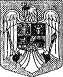                                        ROMÂNIA
                             JUDEŢUL HUNEDOARA
                                CONSILIUL LOCAL
                           AL MUNICIPIULUI LUPENI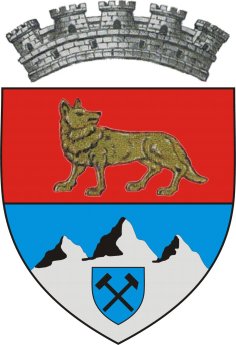 ROMÂNIAJudeţul HunedoaraPrimăria municipiului LupeniCUI 4375046Str. Revoluţiei, nr.2Nr.înreg.4/................................./2016Nr. crt.Adresă imobil(strada, nr., bl., ap.)Număr locatarila adresa imobiluluiNumăr angajaţila adresa imobilului01231.2.3.-  .......................................................................................................................................................................- ........................................................................................................................................................................Data ................Subsemnatul,........................(numele, prenumele şi semnătura)L.S. în cazul persoanelor juridice            Se vor emite decizii de impunere Model 2016 ITL – 008 şi  Model 2016 ITL – 009.Stema unităţii administrativ-teritorialeROMÂNIAComuna/Oraşul/Municipiul/sectorulDenumirea organului fiscal localModel 2016 ITL - 008Codul de identificare fiscală: ..............Adresă/Cont IBAN/tel/fax/e-mailROMÂNIAComuna/Oraşul/Municipiul/sectorulDenumirea organului fiscal localNr. .........../data elib. ......../20....Categorie impozit/taxăSumă(lei)Termene de platăCont IBAN12345Total impozitStema unităţii administrativ-teritorialeROMÂNIAComuna/Oraşul/Municipiul/sectorulDenumirea organului fiscal localModel 2016 ITL - 009Codul de identificare fiscală: ..............Adresă/Cont IBAN/tel/fax/e-mailROMÂNIAComuna/Oraşul/Municipiul/sectorulDenumirea organului fiscal localNr. .........../data elib. ......../20....Categorie impozit/taxăSumă(lei)Termene de platăCont IBAN12345Total impozit